Project Name:
Operator Name:
Authorisation: XXXX-XX 	
Date: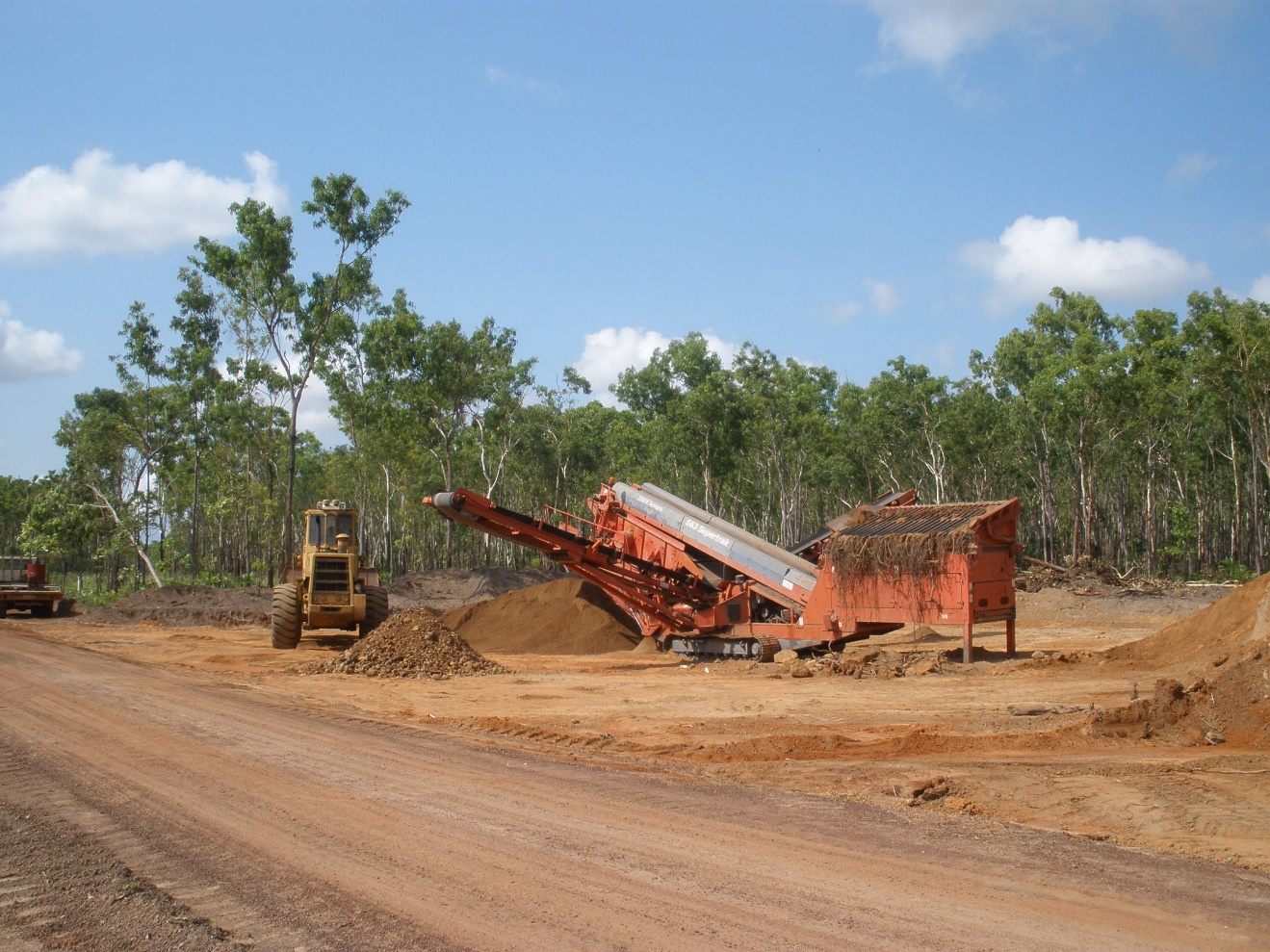 Photo for illustration purposes only. Remove or replace with a site specific photo upon submission of MMP.NOTE 1: this template has been designed to guide you through the MMP Process. Itallic text is provided for guidance and should be edited/deleted according to your specific project, circumstances and environmental commitments. NOTE 2: Do you need to submit an MMP? Review your approved Mining Management Plan (MMP). If there are no changes, an annual MMP is not required. Rather, notify the department, via email, that there are no changes. Mining Management PlansA Mining Management Plan (MMP) is required to meet Section 40 of the Mining Management Act 2001 (the MMA).This Extractive MMP template has been developed to provide an easy to use consistent document to record MMP requirements and to help streamline the assessment. The MMP must be appropriate to the operation and it can be any length of time suitable to the operation i.e. could be a life of mine plan or, if long-term planning is not possible, it can be for a shorter term. The purpose of the MMP is to:define the management of the mining operationidentify the key environmental risks associated with the operationdemonstrate that you have addressed the risksmeet the requirements of the MMA. While the MMP is a regulatory requirement, it is also the Authorised Operator’s key guiding document in relation to the approved disturbance on the extractives site and the management of the activity to limit impacts on the natural and surrounding environment of the mine site. This template is not prescriptive, if required edit the template to ensure all relevant information is provided for assessment of your specific project. MMP Amendments Do you need to submit an Amended MMP?As per Section 41 of the MMA and your Authorisation, at a minimum, you must review your MMP annually (or earlier if planning new works) and determine if it is still appropriate to your operation. Where amendment is not required, please advise the department on or before the anniversary of the authorisation, by email to mineralinfo.ITT@nt.gov.au Where an amendment is required, submit an updated MMP for assessment/approval prior to undertaking new works. Under Section 41(3) of the MMA, an amended MMP must clearly identify amendments made. Table 1 provides a summary of amendments/changes made from the previous MMP. Table 1: Amendments*Add additional rows as neededSection 1 Project DetailsTable 2: Project DetailsMining Interest and OwnershipTable 3 lists the mining interests (titles), the title holder name/s, the title expiry date and the underlying land tenure e.g. crown land, freehold, pastoralist or Aboriginal land trust.Table 3: Mining InterestsOrganisational StructureTable 4 indicate who is responsible for the day to day management of the site.Table 4: Environmental Management StructureDelete or add rows for various position titles as required.Section 2 LegislationAlthough the department does not administer the following legislation, the Operator needs to be aware of their obligations under other legislation, Obligations under other legislation apply and may include: Mineral Titles Act 2010Mining Management Regulations 2001Work Health and Safety (National Uniform Legislation) Act 2011Work Health and Safety (National Uniform Legislation) Regulations 2011Workers Rehabilitation and Compensation and Legislation Amendment Bill 2015Bushfires Management Act 2016Weeds Management Act 2001Heritage Act 2011Northern Territory Aboriginal Sacred Sites Act 1989Northern Territory Civil and Administrative Tribunal (Conferral of Jurisdiction For Native Title Matters) Act 2014Environmental Protection Act 2019Water Act 1992Waste Management and Pollution Control Act 1998Territory Parks and Wildlife Conservation Act 1976Plant Health Act / Regulations 2008Environment Protection and Biodiversity Conservation Act (Commonwealth) 1999
Section 3 Existing DisturbanceFor existing Authorisations only.Address for each title (EML or EMP).Table 5: Existing Disturbances*Add columns as requiredSection 4 Environmental considerations4.1 Identification of Environmental RiskIn preparing your MMP it is important to identify the environmental risks associated with the proposed mining activities. In simple terms, follow the process outlined in Figure 1 when developing your MMP. In addition, ensure you check the “Offer of Grant letter” from Titles Division, as this may contain comments from other Government departments and the Mining Operations Division that will help guide you in identifying and addressing potential risk. Provide a brief summary discussion of the process you followed in developing your MMP. Refer to the identified risks (Section 5) and management of these risks through your environmental management system (Section 7).  Figure 1 details the approach undertaken when developing this MMP. Figure 1: Guide to developing an MMP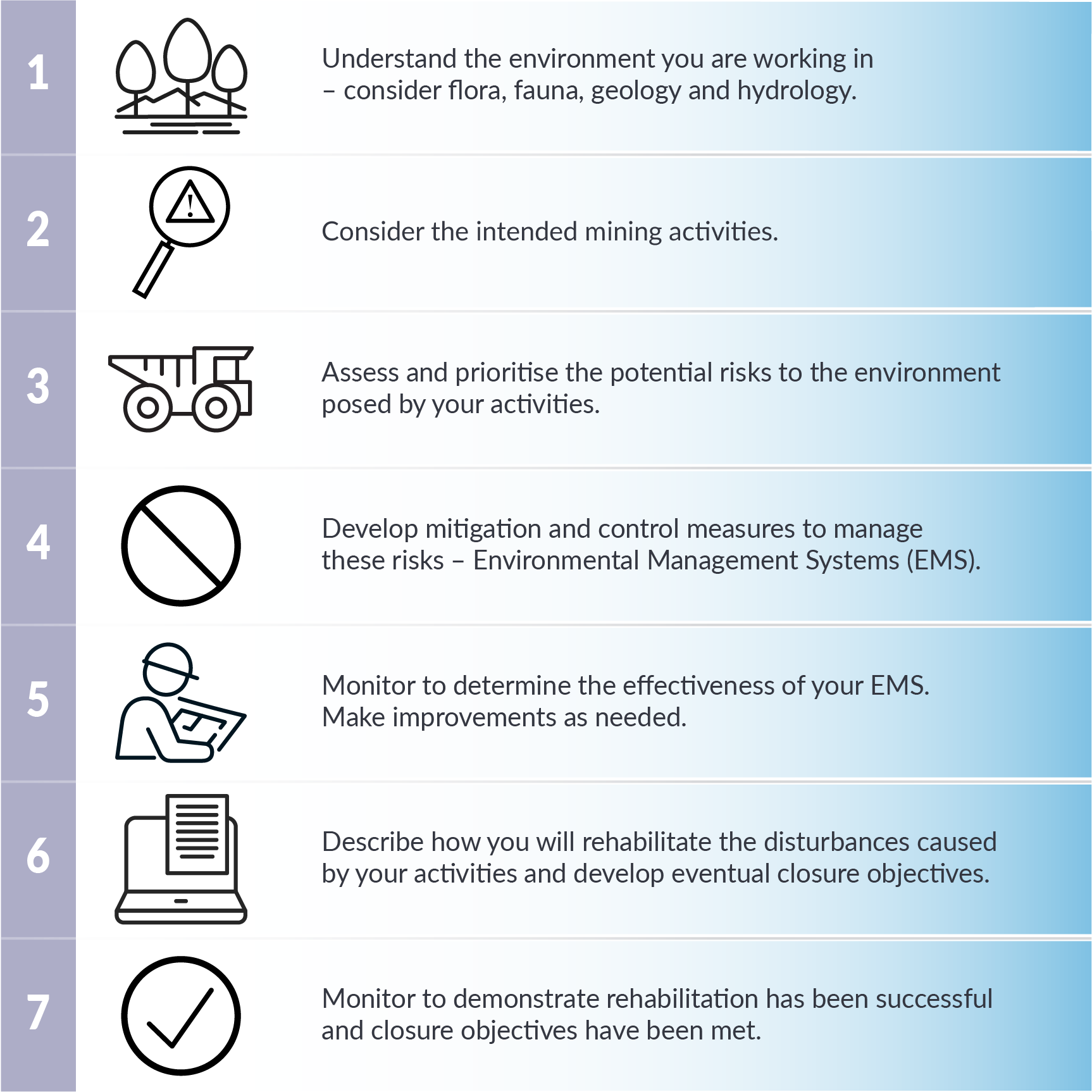 Diagram for illustration purposes only. Can be removed or replaced upon submission of MMP. Section 5 Assessment of the Environmental RiskThe purpose of this assessment is to ensure Operators complete a project risk assessment of potential environmental impacts and are aware of other legislative obligations from various Agencies. Assess the risks to determine the level of assessment required including, identifying if the project requires assessment under the Water Act 1992, Environment Protection Act 2019 or the Environment Protection and Biodiversity Conservation Act 1999.The department recommends risk assessments are undertaken by suitably qualified persons. It is essential that persons undertaking ecological studies/specialised surveys for environmental assessment have the appropriate skills, knowledge and experience to ensure that reported outcomes are adequate, accurate and robust.  This would include the capability to:Interpret local data in a regional context, including through access to relevant, current spatial environmental datasets hosted by government agenciesClearly report on methods, results, interpretation and relevance to environmental risks and their management and mitigation.Where required, attach supporting information, such as search outcomes or management plans as an appendix. These may include but are not limited to:Risk likelihood analysisSurvey resultsBiodiversity Management PlanWeed Management Plan Consultation outcomes with other relevant departments.
If you have any queries please contact a Mining Officer prior to submitting the MMP.  Table 6: Risk Assessment undertaken for this project.
Table 7. Environmental assessment and cultural considerationsSection 6 Activities Proposed Provide details only for the proposed works, for the duration of this MMP.Address for each title (EML or EMP)Table 8: Proposed Disturbance*add or delete columns as required.Site MapInclude a site map/s detailing existing and proposed pits, lay down areas, access tracks.Ensure the map includes:north arrowlegendscaleexisting disturbancesproposed disturbancestitle boundaries and numbers; buffers and avoidance areasrehabilitated areas; and date. 
Where disturbances are located on multiple titles, include a map for each title, or as appropriate to effectively demonstrate all working areas.  In addition to maps, the department requires current and proposed disturbance areas be provided in an appropriate spatial dataset (i.e. gpx, kmz or kml files, MapInfo tab files, ARC GIS files, or QGIS files).  Figure 2: Site Map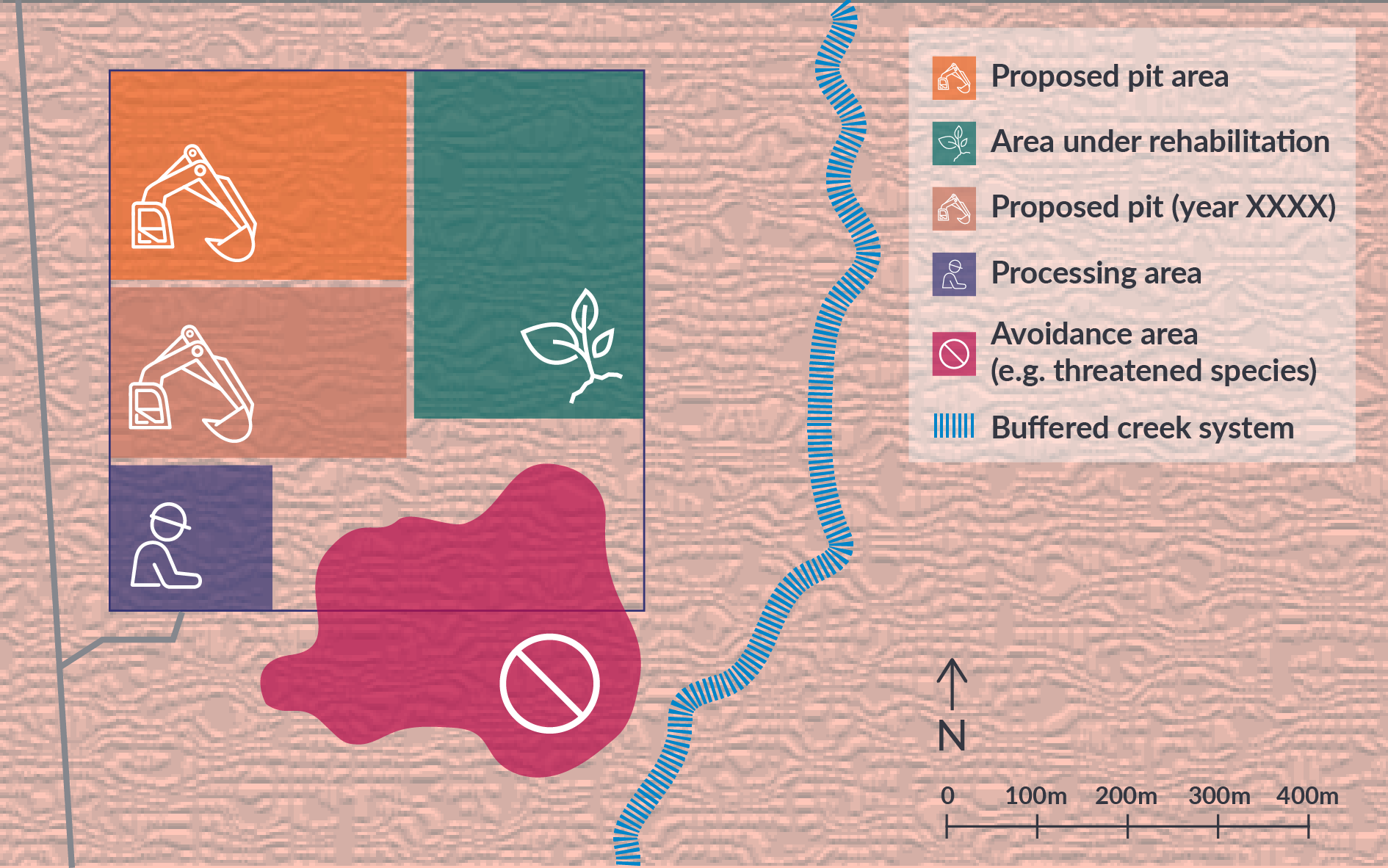 Conceptual diagram for illustration purposes only. Replace with site specific maps.Section 7 Environmental Management SystemSection 16 of the MMA requires an operator to establish and maintain an environmental protection management system that is appropriate to the proposed mining activities and will, as far as practicable, protect the environment.  The Environmental Management System (EMS) fulfils this requirement.   The EMS should describe management of the potential environmental risks you identified in the Section 4, Figure 1 process. To be effective the EMS will include:monitoring to measure the effectiveness of the management actions set appropriate ‘trigger’ values (the point at which action will be taken)corrective actions that will be undertaken should a trigger value be breached or where a management system is deemed to be not be as effective as planned. To assist you with identifying your mitigation methods and/or management plans specific to your mining activities briefly detail the objectives, monitoring and rehabilitation actions that will be undertaken.  See examples in table below.
Prior to, and during the life of the project, it is recommended the Operator establish photo monitoring points or obtain drone imager. This will assist with tracking change over time, and demonstrate successful rehabilitation and eventual closure. Consider all the suggestions provided in Table 9 and edit according to your project and what you will actually implement on site. Table 9: Environmental Management System that will be implemented at this project - Edit and add to this table as required to suit your specific projectSection 8 Rehabilitation Rehabilitation should be undertaken progressively and will help you work towards eventual closure of the site, as required under the MMA. The next land use dictates closure requirements and therefore dictates the progressive rehabilitation you will need to undertake. Consultation with the underlying land owner or lessee should be undertaken to determine the next land use. These should then be demonstrated and detailed in the MMP.  Where consultation is not possible or has not occurred, it will be assumed the next land use will be the same as prior to mining and therefore by checking the boxes in the below table, you are agreeing to implement the following minimum rehabilitation standards. Where boxes have been left unchecked, justification is required.  Rehabilitation of an area includes, as a minimum: ripping, contouring and respreading of overburden or vegetative material over the site. The site must be demonstrably safe, stable, non-polluting and made suitable for vegetation establishment. Rehabilitation is required to be undertaken progressively, i.e. where an area has been mined, it should be rehabilitated in a timely manner or when conditions are optimal, rather than waiting until the end of mine life. Refer to Figure 3: Progressive Rehabilitation Model.The advantages of progressive rehabilitation are:better, more viable seed recruitment leading to improved seedling establishment fewer weedsmachinery is often available on site as these works can be undertaken in conjunction with mining new areascost effective.partial security releases, or the ‘rolling over’ of security to enable the mining of new areas.The department will consider the partial refund of security, where progressive rehabilitation is demonstrated. Progressive rehabilitation relates to discrete areas, in that before refund of security is considered, each area must be demonstrated to have been fully and successfully rehabilitated.  To demonstrate rehabilitation, the Operator must submit a Rehabilitation Report that details the works undertaken and includes photographs, an updated security calculation and updated site map, spatial data and ideally orthomosaic imagery with all disturbances, and rehabilitation areas shown. The rehabilitation can relate to all or part of a title. Contact the department for guidance in developing a Rehabilitation Report. Reduced ‘rehabilitation rent’ is available under the Mineral Titles Act 2010 where all or part of an EMP is no longer intended for use for extraction of material and rehabilitation works are being conducted. Contact Mineral Titles for further advice mineral.titles@nt.gov.au Figure 3: Progressive Rehabilitation Model  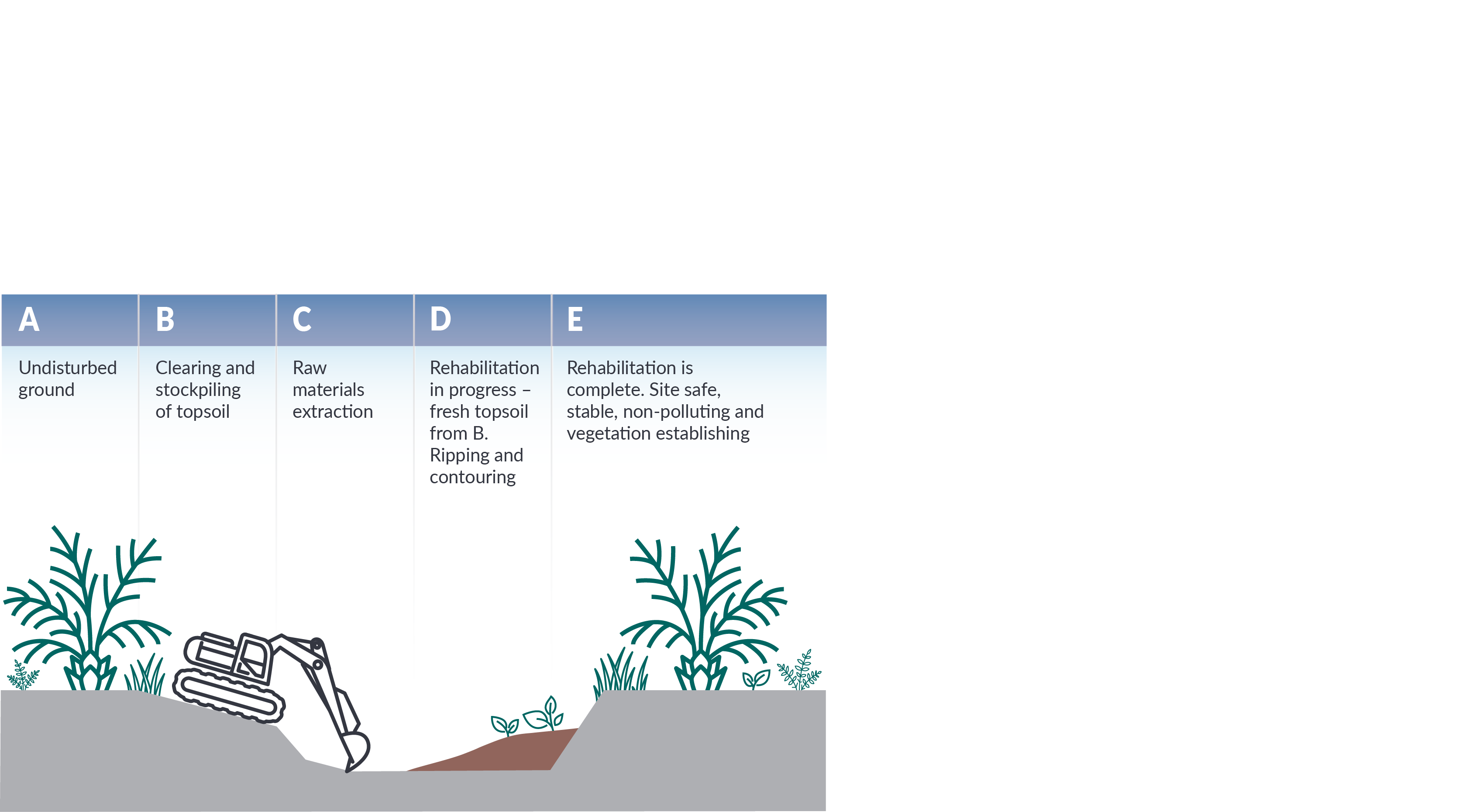 Conceptual diagram for illustration purposes only. Can be removed or replaced upon submission of MMP.Table 10: Progressive Rehabilitation Activities that will be undertaken at this project - Edit and add to this table as required to suit your specific projectSection 9 Closure PlanningSection 40 of the MMA requires a MMP to include a plan for closure and to detail related closure activities that will be undertaken. Closure is at the end of the Project life, when mining is ceased and no further mining is planned. A key component of Closure Planning is the development of closure criteria, against which achievements can be measured. To identify closure criteria, key themes should be developed which will consider previously defined "next land use” and may include landform, vegetation, sediment management, removal of infrastructure. Examples are provided below, populate and edit according to your project. Closure planning will dictate the progressive rehabilitation that you undertake on site (Table 10). Progressive rehabilitation will help you achieve closure and release of all security in a timely manner. Table 11: Closure Criteria – Edit and add to this table as required to suit your specific projectSection 10 Security Costings Rehabilitation and post rehabilitation monitoring and repair costings must be determined using the departmental Security Calculation Tool, available from the departmental website. Costings should be based upon existing and proposed disturbance and account for rehabilitation, where it has been conducted and accepted. Where agreement with the department has been previously reached, staged security payments that correlate with a staged work program should be provided.Ensure that a security calculation is submitted with the MMP to limit delays in assessment times.A security calculation is provided in Appendix…Section 11 Required AttachmentsUse this checklist to ensure you have provided all necessary attachmentsTable 12: Required Attachments  USEFUL RESOURCES:The following resources will be useful in your environmental risk assessment and MMP development:
DITT - https://nt.gov.au/industry/mining-and-petroleum/mining-activities/mining-forms-and-guidelinesSTRIKE - http://strike.nt.gov.au/ (for location of SOCS, SOBS, threatened species)NR MAPS – http://nrmaps.nt.gov.au/Department of Environment, Parks and Water Security - https://depws.nt.gov.au/AAPA - Aboriginal Areas Protection Authority - http://www.aapant.org.au/NT Heritage Register - https://nt.gov.au/property/land/heritage-register-search-for-places-or-objectsEPBC Protected Matters Search Tool - http://www.environment.gov.au/epbc/protected-matters-search-toolAerial imagery (Google Earth, NR Maps, Bing)Extractive Industry Association of NT Code of Conduct https://extractindustrynt.com/Land Clearing Guidelines - https://nt.gov.au/__data/assets/pdf_file/0007/236815/land-clearing-guidelines.pdfAerial imagery (Google Earth, NR Maps, Bing)Extractive Industry Association of NT Code of Conduct https://extractindustrynt.com/TermDefinitionClosureClosure is achieved when it has been demonstrated that rehabilitation is successful and closure criteria have been achieved.On completion of the rehabilitation of a mining site to the satisfaction of the Minister, the operator for the site may apply to the Minister for a certificate of closure. Closure criteriaThe standard or level of performance, as specified in the mining management plan for the mining site, which demonstrates successful closure of the site. Criteria should be specific, measurable, achievable, relevant and time-based.The agreed next-land use will inform the closure criteria. Usually closure aims to return disturbed land to a safe, stable and non-polluting state. Closure is achieved when it has been demonstrated that the closure criteria have been met.DITTDepartment of Industry, Tourism and Trade.Disturbance
footprintThe area or extent of un-rehabilitated land within the title area that has been altered by operations and which has not yet been successfully rehabilitated.The disturbance footprint will vary with time. Environmental Management System (EMS)The environmental protection management system for a mining site, established, implemented and maintained under Section 16 (2)(c) of the MMA.  It is the system that enables an organisation to achieve its environmental goals through consistent review, evaluation, and improvement of its environmental performance. End of mine lifeThe date at which mining activities are proposed to cease.Extractive OperationA pit or excavation made in land below the natural surface for the purpose of extracting sand, rock, soil or gravel. Can also include removal of stockpiled material.Rehabilitation The process of restoring the site after completion of extraction. It broadly involves landform design, contouring, surface water management and revegetation. It can also include the physical works on sites, such decommissioning, decontamination and demolition of infrastructure; bulk earthworks for contouring and spreading of topsoil/growth medium.Regular monitoring for weeds, erosion, revegetation growth etc. is required and where monitoring identifies issues, further rehabilitation works may be required e.g. repairing washouts, ripping, mulching.Significant Impact AssessmentAn assessment, which considers the impacts of your proposed activities on identified sensitive species and habitats. This assessment is to be conducted by a suitably qualified person. Suitably Qualified PersonTypically persons undertaking studies for environmental assessment have a tertiary qualification in environmental science, or multiple years of relevant work experience equivalent to such a qualification (e.g familiarity with regional ecosystems and biota; erosion and sediment control management and systems).AcronymsFull formAAPAAboriginal Areas Protection AuthorityABN and ACNAustralian Business Number and Australian Company NumberASIC-ABRAustralian Securities and Investments Commission – Australian Business RegisterDEPWSDepartment of Environment, Parks and Water Security DITT/The DepartmentDepartment of Industry, Tourism and TradeEMELExtractive Mineral Exploration LeaseEMLExtractive Mineral LeaseEMPExtractive Mineral PermitEMSEnvironmental Management System EPEnvironment Protection Act 2019EPBCEnvironment Protection and Biodiversity Conservation Act 1999MLMineral LeaseMMAMining Management Act 2019MMPMining Management PlanMTAMineral Titles Act 2010NTNorthern TerritorySOBSSite of Botanical SignificanceSOCSSite of Conservation SignificanceSTRIKESpatial Territory Resource Information Kit for ExplorationSectionAmendmentProject NameProvide new or existing project nameAuthorisation NumberInsert existing authorisation number where applicableOperator Name
Use ASIC-ABR registered name (if a company), or the official name of the applicant if an individual. ABN or ACNProposed ScheduleDetail the timeframe for the works outlined in this MMP. 
Propose a timeframe e.g. 2022 – 2024 or alternatively, state if this is a life of mine plan.Location and Access Details
Include a brief description of the location, access details, and distance to nearest town or community.Target Commodity Detailsi.e. sand, gravel, rock etc.Mining Activities
Provide a summary of proposed activities.Agreed/Proposed end land use.Provide a summary of the intended end land use, including evidence from the underlying land holder, if this has been agreed with them.Title NumberTitle HolderExpiry DateLand TenurePosition TitleNameResponsibilitiesMining Interests (i.e. titles)Title NumberTitle NumberTitle NumberTitle NumberTotal area of Existing pits  (ha)Existing Haul Roads/Tracks (ha)Lay down(ha)Temporary infrastructure area e.g. office, ablutions, screening etc.(ha)Total area of sediment ponds (ha)OtherTotal area of disturbance (ha)ASSESSMENT ASPECTYES or NOACTIONS REQUIRED(if answered YES)APPENDED INFORMATION (e.g. evidence of consultation with DEPWS and/or management plan where required)Step 1:Are there any threatened flora and fauna species or habitats of significance that may occur in the proposed work area?Threatened Species.  A suitably qualified person must assess the likelihood of threatened species occurring within the title area. If the likelihood is high, the Operator must either: •	Undertake field studies, •	A “Significant Impact Assessment” or;•	Avoid sensitive areas.e.g. Consulted Flora and Fauna Division (DEPWS), see appendix.e.g. Consulted EPBC Protected Matters Search Tool, see appendix.e.g. Developed Biodiversity Management Plan, see appendix.Step 2:Are there any known declared weeds within the proposed work area?The Weeds Management Act 2001 applies to all mining related activities. Seek advice from DEPWS – Weeds Management to ensure management measures are appropriate for the level of activity proposed e.g. Weed Management Plan, see appendix.Step 3:Will you be using water from bores or other sources for the operation?Water related matters on mineral titles are no longer exempt from the Water Act 1992. Please consult with DEPWS and/or familiarise yourself with the Water Act 1992 to ensure compliance. ASSESSMENT ASPECTYES or NOMANAGEMENT REQUIREMENTSStep 4: Is your project likely to have a significant impact on the environment?Refer to the NTEPA guidance in relation to the Environment Protection Act 2019.  https://ntepa.nt.gov.au/__data/assets/pdf_file/0009/805167/referring-proposed-action-to-ntepa-guideline.pdfStep 5:Are there Aboriginal sacred sites in the Project area?Sacred Sites are protected under the NT Aboriginal Sacred Sites Act 1989 and administered by the Aboriginal Areas Protection Authority (AAPA). Seek advice from AAPA in relation to sacred site protection.Step 6:Are there archaeological and heritage sites in the Project area?Heritage and archaeology sites are protected in the NT.NT Heritage Branch of the Department Environment, Parks and Water Resources (DEPWS) administers the Heritage Act 2011. Seek advice from DEPWS in relation to protection of heritage and archaeological sites.Mining Interests (i.e. titles)Title NumberTitle NumberTitle NumberTitle NumberTotal area of pits (ha)Haul Roads/Tracks(ha)Lay down area(ha)Temporary infrastructure disturbance (footprint) area e.g. office, ablutions, screening etc.(ha)Total area of sediment  ponds  (ha)OtherTotal area to be cleared/disturbed (ha)Mitigation/ControlsBriefly describe the management and mitigation you will apply to reduce the riskObjectivesState your aims, where possible make it measurableMonitoringHow will you monitor your performance against your Objectives?TriggerAt what point will you identify a problem with your management method?ActionList the actions you will take to rectify, so that your objective can be met.Weed management 
For example:Annual weed management program implemented.Manager to ensure annual control programs implemented prior to weeds seeding.Weed identification and management included in staff training/induction.Regular assessment of rehabilitation areas.No weed spread within or off the site.Management of weeds and 50% reduction in density present on site.Manage emerging weeds during rehabilitation process and monitor for 12 months.Baseline weed density/species distribution established. Weeds mapped annually by GPS/Orthomosaic.Photo monitoring points established i.e. every 3 months. Monthly checks during rehabilitation.Weed density increased, new species observed.Increase in weed density through data validation.Complaints from nearby residents or road users.Annual weed survey.Weed spraying prior to seeding or during rehabilitation process.Fire prevention.Erosion and Sediment ControlErosion and sediment control plan implemented.Sediment traps checked/maintained.No sediment leaving titles.Receiving waters (creeks/streams) have no increased sediment load.Weekly visual monitoring of erosion controls and sediment traps during the wet season.Monitoring points established and samples taken.Failure of erosion control.Sediment traps nearing capacity/failing.Sediments observed leaving title.Sediments detected in waterways.  Immediately remediate and/or improve erosion controls. Document actions and outcomes in logbook.Biodiversity ManagementDisturbances rehabilitated in a timely manner (within 3 months of works completed)Re spread top soil and felled vegetation.Revegetation occurring within 12 months.Photo monitoring points established.Failure of broadleaved species emerging from disturbance area.Rip and contour bare areas. Waste ManagementAll waste disposed of appropriately i.e. waste disposal facility.Ensure all personnel are aware of requirement for disposal of waste e.g. tool box meetings.Wastes not removed.Contamination evident.Take waste to a waste disposal facility appropriate to the type of waste.Dust ManagementMinimal dust generated from site activities.All roads and tracks watered during dry periods.Install dust monitoring devices (dependant on activity type).Note weather conditions. Logging daily visual dust site observations.Readings recorded and downloaded.Dust plumes generated from roads and tracks, disturbance areas.Complaints from neighbouring land holders.Visible dust on buildings, vegetation.Water roads and tracks, disturbance areas during dry months.Ensure regular schedule is maintained.Hydrocarbon/Hazardous Material ManagementWater Management If required, where groundwater is interceptedOther? …Add as appropriate to your operationRehabilitation Activity ChecklistActivities apply to an agreed end land use, or an absence of an agreed end land use.Yes or NoWhere ‘no’ provide justificationRelevant AppendixNext land use decision consultation/agreement made.e.g. copies of correspondence with landowner Progressive rehabilitation implemented. e.g. Photographs/ drone imagery provided in AppendicesPit walls made safe, bunded or ripped along contours prior to oncoming rain season (consider long term stability).e.g. PhotographsMined areas made suitable for vegetation establishment prior to oncoming rain season e.g. Contoured, overburden (Topsoil) and felled vegetation spread back over mined areas.e.g. PhotographsTracks and compacted areas no longer required are ripped and access blocked e.g. by felled timber, bund or temporary gate.e.g. PhotographsErosion controls implemented. Sediments contained within site e.g. PhotographsMonitor for weedy grasses and manage where required e.g. PhotographsOther?…add site specific actionsKey ThemesObjectives List the objectives for each Rehabilitation  Monitoring 
Detail monitoring activities where relevantMonitoring FrequencyDetail how often monitoring will be undertakenLandform Consider next land use, the surrounding landform and topography.Pits contoured to minimise erosion and reflect surrounding landforms.Photograph points established and photographs taken at appropriate times.Photographs should be taken;prior to rehabilitationduring rehabilitation after wet season; orafter a significant growth event.Vegetation Examples: Sandsheet heathMulga woodlandEucalypt woodlandRemediated landform with no vegetation – safe, stable and non-pollutinge.g. 80% vegetation coverage with native fire tolerant broadleaved vegetation by year 2.Photographic points established and photographs taken at appropriate times.Reducing AccessRip all tracks and haul roads. Re spread topsoil and felled timber.Monitor up to 6 months post mining for ESCP issues. Photo monitoring for emergent vegetation. Weed Monitoring and control.ProvidedY/NDocumentApplication for Authorisation or variation of Authorisation  Nomination of Operator Form, where requiredSecurity Calculation SpreadsheetKML/shape files/track logs of all existing and proposed disturbances e.g. pits, laydown areas, tracks, rehabilitated areas. Map(s) of the work area(s):Relevant appendices as referred to in MMP